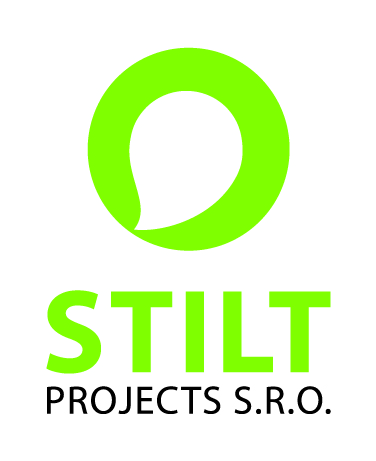  Příkazní  smlouvaUzavřená dle ust.  §  násl. zákona č. 89/2012 Sb., občanského zákoníku v platném zněníSmluvní strany: Příkazce:	Obec Kostelec u Holešova		se sídlem:		768 43 Kostelec u Holešova č. p. 58		IČ:			00287342		DIČ:			CZ00287342        		Bankovní spojení:	Česká spořitelna, a.s.Č. účtu:			1483094359/0800Tel.:			+420 724 184 620 Email:			obeckuh@volny.czZastoupená:		Ing. Petrem Hlobilem, starostou obce(dále jen „příkazce“)a Příkazník : 	STILT PROJECTS s.r.o.zapsána v obchodním rejstříku, vedeného Krajským soudem v Ostravě, oddíl C, vložka 44613		se sídlem:		Dluhonská  1350/43, 750 02 Přerov		IČ:			28622294		DIČ:			CZ28622294		Bankovní spojení:	ČSOB Přerov, a.s. 			Č. účtu:			236069530/0300Tel./fax:		+420 723 789 023e-mail:			zastoupený:		Marcelou Proškovou, jednatelkou	(dále jen „příkazník“)Název akce:„Modernizace a rozšíření veřejného osvětlení v obci Kostelec u Holešova“Článek I.Předmět smlouvyPředmětem této smlouvy je závazek příkazníka zajistit přípravu a průběh veřejné zakázky pod  názvem „Modernizace a rozšíření veřejného osvětlení v obci Kostelec u Holešova“ (dále také jako „projekt“).Příkazník v rámci své obchodní činnosti provede a zajistí přípravu veškeré dokumentace,  včetně vyhlášení  zadávacího řízení na   „Výběr zhotovitele pro projekt –„ Modernizace a rozšíření veřejného osvětlení v obci Kostelec u Holešova““, zadávané příkazcem jako jejím zadavatelem mimo režim zákona č.  137/2006 Sb., o veřejných zakázkách, v platném znění (dále jen „zákon“), jako zakázka malého rozsahu na stavební práce.  Příkazník je povinen se při plnění předmětu této smlouvy řídit pravidly pro zadávání zakázek v rámci podmínek pro poskytnutí finanční podpory, ze které je veřejná zakázka spolufinancována, a jehož platnou a účinnou verze předal příkazce příkazníkovi při podpisu této smlouvy.   Příkazník je povinen se při plnění předmětu této smlouvy řídit vnitřním předpisem (organizační směrnicí) příkazce, jehož platnou a účinnou verzi předal příkazce příkazníkovi při podpisu této smlouvy. V případě změny uvedených dokumentů je příkazce povinen příkazníka  o této změně informovat, předat příkazníkovi aktuální verzi dokumentu, a to neprodleně po nabytí jeho platnosti a účinnosti.Činnost příkazníka k naplnění předmětu této smlouvy bude prováděná v jednotlivých níže uvedených etapách.I. etapa: Činnosti spojené s přípravou textu oznámení o zahájení zadávacího řízení a jeho zveřejnění:	zpracování návrhu zadávacích podmínek a jejich konzultace se zadavatelem,zpracování návrhu požadavků na prokázání kvalifikace a jejich konzultace se zadavatelem,zpracování návrhu dílčích hodnotících kritérií a jejich konzultace se zadavatelem (v případě zvolení ekonomické výhodnosti nabídky jako základního hodnotícího kritéria),zpracování návrhu obchodních podmínek – smlouva o dílovypracování definitivního znění textu oznámení o zakázce,zveřejnění oznámení o zahájení zadávacího řízení,kompletace a rozmnožení zadávací dokumentace v potřebném počtu, včetně přílohsestavení podmínek a požadavků na zpracování nabídky uchazečem.II. etapa: Činnosti spojené s průběhem lhůty pro podání nabídek:předání zadávací dokumentace zájemcům, včetně příloh, a projektové dokumentace , včetně výkazu výměr, zajištění Předávacích protokolů a Potvrzení o předání a převzetí zadávací dokumentace,organizační zajištění prohlídky místa plnění,zpracování listiny účastníků prohlídky místa plnění,zpracování dodatečných informací k zadávacím podmínkám na základě žádostí zájemců, zajištění doručení dodatečných informací k zadávacím podmínkám všem zájemcům, kteří požádali o poskytnutí zadávací dokumentace, nebo kterým byla zadávací dokumentace poskytnuta,organizační zabezpečení přijímaní obálek s nabídkami,zpracování potvrzení o přijetí nabídek,zpracování seznamu doručených a přijatých nabídek.III. etapa: Činnosti spojené s průběhem zadávací  lhůty :příprava formulářů pro jmenování komise, včetně náhradníků pro otevírání obálek s nabídkami, zajištění pozvání členů komise, popřípadě náhradníků, včetně podkladů nutných a potřebných k řádnému průběhu komise pro otevírání obálek s nabídkami,zpracování čestného prohlášení o mlčenlivosti a nepodjatosti, spojené s účastí na jednání komisí (otvírání obálek, posuzování  nabídek, hodnocení nabídek)příprava formulářů pro jmenování  komise pro posouzení a hodnocení nabídek, včetně náhradníků a podkladů nutných a potřebných k řádnému průběhu komisí pro posouzení a hodnocení,zajištění a pozvání členů komise pro otvírání obálek a komise pro posouzení a hodnocení nabídekorganizační zajištění zasedání komise pro otevírání obálek s nabídkami,organizační zajištění vlastního aktu otevírání obálek s nabídkami jednotlivých uchazečů,zpracování protokolu o zasedání komise pro otevírání obálek s nabídkami,zajištění oznámení rozhodnutí o vyloučení uchazečům, jejichž nabídky komise pro otevírání obálek s nabídkami vyřadila z další účasti v zadávacím řízení,organizační zajištění zasedání komise pro posouzení kvalifikace,zpracování protokolu o zasedání komise pro posouzení kvalifikace,vyhotovení žádosti o objasnění předložených informací či dokladů předložených k prokázání kvalifikace,zajištění oznámení rozhodnutí o vyloučení uchazečům, jejichž nabídky komise pro posouzení kvalifikace vyřadila z další účasti v zadávacím řízení,organizační zajištění zasedání hodnotící komise,řízení komisí do volby předsedy a místopředsedy komise, organizační řízení hodnotící komise v průběhu jejích jednotlivých zasedání,rozbor nabídek uchazečů z hlediska splnění kvalifikace,rozbor nabídek z hlediska splnění zadávacích podmínek,organizační zajištění průběhu posuzování nabídek,zpracování protokolu/ů o zasedání hodnotící komise,vyhotovení žádosti o písemné vysvětlení nabídky,vyhotovení žádosti o písemné zdůvodnění mimořádně nízké nabídkové ceny,zpracování podkladů pro rozhodnutí zadavatele o vyloučení uchazečů,zajištění oznámení rozhodnutím o vyloučení uchazečům, jejich nabídky hodnotící komise vyřadila z další účasti v zadávacím řízení,zajištění odeslání oznámení o uvolnění peněžní jistoty vyloučenému uchazeči, včetně zpracování všech potřebných formulářů,rozbor nabídek z hlediska dílčích hodnotících kritérií, organizační zajištění průběhu hodnocení nabídek,zabezpečení příslušných hodnotících tabulek dle jednotlivých dílčích hodnotících kritérií a tabulky celkového pořadí,organizační zajištění všech dalších potřebných a nutných zasedání hodnotící komise, včetně zpracování protokolů o jednání hodnotící komise,vypracování zprávy o posouzení a hodnocení nabídek.IV. etapa: Činnosti spojené s ukončením zadávacího řízení:vypracování podkladů pro rozhodnutí zadavatele o výběru nejvhodnější nabídky, zpracování oznámení o výběru nejvhodnější nabídky,zajištění doručení oznámení o výběru nejvhodnější nabídky uchazečům, kteří nebyli ze zadávacího řízení vyloučení,doručení oznámení o uzavření smlouvy uchazečům dle § 82 odst. 5 zákona,zpracování a zajištění zveřejnění oznámení o výsledku zadávacího řízení,zpracování písemné zprávy zadavatele (pouze u nadlimitní veřejné zakázky),zajištění vrácení případných ukázek a vzorků,zajištění uvolnění jistot, které požadoval zadavatel,v případě zrušení zadávacího řízení zajištění zpracování oznámení o zrušení zadávacího řízení a zajištění jeho zveřejnění.V. etapa: Činnosti spojené se sumarizací dokumentace:sumarizace, uspořádání a předání veškeré dokumentace z průběhu zadávacího řízení zadavateli, včetně nabídek s rozlepenými obálkami,vypracování předávacího protokolu.2.10	Vyhrazená práva příkazce jako zadavatele veřejně zakázky:zadavatel bude spolupracovat na tvorbě zadávací dokumentace, její konečná verze podléhá schválení zadavatele,zadavatel bude rozhodovat o složení komise pro posouzení a hodnocení a  komise pro otevírání obálek zadavatel bude rozhodovat o složení komise pro posouzení a hodnocení a  komise pro otevírání obálekzadavateli přísluší ze zákona tato rozhodnutí: o vyloučení uchazeče, o námitkách stěžovatelů, o výběru nejvhodnější nabídky,zadavatel rozhodne o základním hodnotícím kritériu pro zadání veřejné zakázky, případně o dílčích hodnotících kritériích2.11   Vyhrazená práva Příkazníka jako zadavatele veřejné zakázky: Příkazník je oprávněn zadat část plnění veřejné zakázky subdodavateliČlánek IIIOdměna, platební podmínky3.1 	Za splnění  činností  specifikovaných  v bodě 1.1 této smlouvy , náleží  příkazníkovi  odměna v celkové  výši									23. 000 Kč	3.2	Za splnění  činností  specifikovaných  v bodě 1.2 této smlouvy, náleží  příkazníkovi  odměna v celkové  výši						19.000 Kč3.3.    Za splnění  činností  specifikovaných  v bodě 1.3 této smlouvy, náleží  příkazníkovi  odměna v celkové  výši							19.000 Kč3.4	Odměna příkazníka podle bodu 3.1, 3.2, 3.3 neobsahuje DPH, které bude fakturováno podle daňového zákona platného v den fakturace. Odměna příkazníka podle bodu 3.1, 3.2, 3.3 zahrnuje náklady na cestovné příkazníka v rámci plnění předmětu této smlouvy.  Součástí sjednané odměny nejsou náklady na zpracování  speciálních  znaleckých  posudků , které si případně vyžádá příkazce. Uvedené náklady hradí v plném rozsahu příkazce, na základě dokladů předložených příkazníkem po podání žádosti.3.5    Odměna příkazníka podle čl. 3.1, 3.2, 3.3  nezahrnuje náklady vynaložené na poštovné a náklady spojené s uveřejňováním ve věstníku veřejných zakázek.  Příkazník po ukončení výběrového řízení vystaví fakturu na náklady spojené s poštovným a uveřejňováním ve věstníku veřejných zakázek, kterou je povinen příkazce uhradit na základě přiložených kopií poštovních dokladů a faktur.3.6	Daňové doklady bude  příkazník  zasílat v listinné podobě na adresu uvedenou v záhlaví této smlouvy. Daňové doklady budou  příkazníkem  vystavovány v souladu se zákonem č. 235/2004 Sb., o dani z přidané hodnoty, ve znění pozdějších předpisů. Pokud bude daňový doklad  příkazcem  vrácen z důvodu pochybení na straně  příkazníka, běží doba splatnosti znovu od doručení daňového dokladu bezvadného.3.7     Odměna  za činnosti, které nejsou předmětem plnění této smlouvy ,  a jejich provedení budou ze strany příkazce požadovány,  budou placeny  příkazcem  na základě hodinové odměny. Sazba za jednu, byť jen započatou hodinu činnosti vykonané  jedním  zaměstnancem   příkazníka  činí 800,- Kč bez DPH. V případě, že se na  požadované činnosti  bude podílet více zaměstnanců  příkazníka , hodinová odměna se násobí  (jejich počtem) poměrně jejich počtu. Na základě písemného požadavku příkazce na konkrétní  činnosti  příkazník vždy předem oznámí  příkazci  na emailovou adresu  prostřednictvím elektronické pošty  předpokládaný počet  hodin na výkon požadovaných činností  a  příkazce  je povinen vždy do 24 hodin na emailovou adresu   příkazníka  uvedený v záhlaví této smlouvy počet hodin odsouhlasit, či vznést námitky. Nevyjádří-li se  příkazce  v uvedené lhůtě k navrženému počtu hodin, je  příkazník  oprávněn  nezahájit  výkon této činností, jež nejsou předmětem této smlouvy..  Odměna  za  provedení  požadovaných činností  bude vyúčtována daňovým dokladem vystaveným vždy do deseti kalendářních dnů po jejich  provedení.3.8	Splatnost daňových dokladů je 15 pracovních dní ode dne  jejich doručení  příkazci  na adresu jeho sídla uvedenou v záhlaví této smlouvy. Fakturovaná částka je uhrazena dnem odepsání částky z účtu  příkazce .Článek IV.Záruka, smluvní pokuty4.1     Příkazník  poskytuje záruku  za jakost a bezchybné provedení plnění předmětu  této  smlouvy a to v následujícím rozsahu:příkazník  odpovídá příkazci za škody prokazatelně vzniklé v důsledku neplnění  smluvních podmínek,záruční lhůta je stanovena na dobu 5 let (60 měsíců) a začíná plynout ode dne uzavření, smlouvy s vybraným uchazečem v rámci zadávacího řízení nebo od zrušení zadávacího řízení příkazník je povinen být po celou dobu plnění smlouvy pojištěn,příkazník poskytuje další záruky za bezvadnou přípravu a organizační zajištění celého průběhu zadání veřejné zakázky dle zákona, a to v následujícím rozsahu: v případě zrušení zadávacího řízení Úřadem pro ochranu hospodářské soutěže, vyjma zrušení na základě oprávněného rozhodnutí zadavatele, se Příkazník zavazuje provést následné organizační zajištění zadávacího řízení bezplatněv případě uznání návrhu stěžovatele za důvodný, Úřadem pro ochranu hospodářské soutěže a následné nařízení nového úkonu v rámci zadávacího řízení nebo provedení nápravných opatření, tato Příkazník provede na vlastní náklady.4.2	Příkazník  odpovídá za vady předmětu plnění po dobu platnosti a účinnosti úpravy platné v době, kdy byly jednotlivé činnosti ukončeny.4.3	Příkazník  neodpovídá za vady, které byly způsobeny použitím podkladů převzatých od  příkazce, u kterých  příkazník  ani při vynaložení veškeré odborné péče nemohl zjistit jejich nevhodnost, případně na ni upozornil  příkazce, ale ten na jejich použití trval.4.4  Smluvní strany tímto výslovně ujednávají, že Příkazník neodpovídá za chybné vymezení  předmětu veřejné zakázky a za chybné vymezení technické specifikace předmětu veřejné zakázky (dále jen „chybné vymezení předmětu“). Za chybné vymezení předmětu odpovídá Příkazce, který je povinen nést případné sankce ze strany Úřadu pro ochranu hospodářské soutěže, případně jiných orgánů.4.5	Smluvní strany dále výslovně ujednávají, že Příkazník neodpovídá za porušení pravidel pro zadávání zakázek v rámci poskytnuté finanční podpory, ze které by mohla být veřejná zakázka dle odst. 1.2 této smlouvy spolufinancována, popř. za porušení interních předpisů zadavatele pro zadávání veřejných zakázek, pokud tyto dokumenty nebyly Příkazníkovi v rámci jeho činnosti prokazatelně předány, a pokud příkazce s dostatečným předstihem neudělil Příkazníkovi pokyn, aby v rámci své činnosti dle těchto dokumentů postupoval.4.6  V případě bezdůvodného vypovězení uzavřené příkazní smlouvy ze strany Příkazce je tento povinen uhradit Příkazníkovi smluvní pokutu ve výši 70% celkové odměny. Na úhradu této pokuty nemá vliv již předchozí vyplacení jakékoliv částky dle čl. III. této smlouvyČlánek V.Závěrečná ustanovení5.1	Tato smlouva nabývá platnosti a účinnosti dnem připojení podpisu obou smluvních stran.5.2	Tato smlouva je uzavřena na dobu určitou. Její platnost končí splněním sjednaného předmětu plnění v plném rozsahu a následným zaplacením sjednané odměny.5.3      Smluvní strany se zavazují řešit všechny spory, které by v budoucnu mohly vzniknout z plnění na základě této smlouvy, zásadně smírnou cestou.5.5	Smluvní strany prohlašují, že neplatnost některého ujednání této smlouvy nezakládá neplatnost ostatních ujednání či této smlouvy jako celku. Pro tento případ se obě smluvní strany bez výhrad zavazují, že neplatné ustanovení bude upraveno do rozsahu nezbytného k odstranění neplatnosti či bude vymazáno a nahrazeno ustanovením novým, aby účel a cíl této smlouvy mohl být řádně prováděn a aby platnost a účinnost této smlouvy nebyla tímto nijak dotčena. Všechny tyto změny či doplnění však musí být provedeny vždy pouze číslovanými písemnými dodatky.5.6 	Smluvní strany prohlašují, že si smlouvu přečetly, s jejím obsahem souhlasí, tato je důkazem jejich pravé a svobodné vůle a na důkaz toho připojují své vlastnoruční podpisy.5.7 	Tato smlouva je vyhotovena ve dvou stejnopisech, z nichž každá strana obdrží jeden.V Přerově, dne ………….. 2016			 	V Kostelci u Holešova, dne……………….2016 Za příkazníka:						Za příkazce:		Marcela Prošková					Ing. Petr Hlobiljednatelka společnosti					starosta obceSTILT PROJECTS s.r.o.					Kostelec u HolešovaPříloha č.1PLNÁ MOCk zastupování zadavatele při uveřejňování v informačním systému o veřejných zakázkáchObec Kostelec u HolešovaSídlem: 768 43 Kostelec u Holešova č. p. 58Zastoupená: Ing. Petrem Hlobilem, starostou obceIČO, DIČ: 00287342, CZ00287342uděluje na základě příkazní smlouvy plnou mocSTILT PROJECTS s.r.o.Zapsaná o obchodním rejstříku, vedeného Krajským soudem v Ostravě, oddíl C, vložka 44613Sídlem: Dluhonská 1350/43, 750 02 PřerovZastoupená: Marcelou Proškovou, jednatelkou společnostiIČO, DIČ: 28622294/CZ28622294Ke všem úkonům spojených s prováděním výkonů dle č. I – Předmět smlouvy, uzavřené příkazní smlouvy ze dne …………………………..V Kostelci u Holešova, dne ……………. 2016							………………………………………………………………………							          Ing. Petr Hlobil  -  starosta obcePlnou moc přijímám:V Přerově, dne ……………. 2016							………………………………………………………………………							Marcela Prošková – jednatelka společnosti1.2      Příkazník, v rámci své obchodní činnosti, provede a zajistí přípravu a průběh veřejné zakázky pod názvem „Výběr poskytovatele bankovního úvěru pro projekt - „Modernizace a rozšíření veřejného osvětlení v obci Kostelec u Holešova“, zadávané příkazcem jako jejím zadavatelem zakázkou malého rozsahu na služby mimo režim zákona č. 137/2006 Sb., o veřejných zakázkách, v platném znění (dále jen „zákon“). Příkazce je dále povinen se při plnění předmětu této smlouvy řídit pravidly pro zadávání zakázek v rámci poskytnuté finanční podpory, ze které je veřejná zakázka spolufinancována, a jehož platnou a účinnou verzi předal příkazce příkazníkovi při podpisu smlouvy. V případě změny uvedených dokumentů je příkazce povinen příkazníka o této změně informovat, předat příkazníkovi aktuální verzi dokumentu, a to neprodleně po nabytí jeho platnosti a účinnosti.1.2      Příkazník, v rámci své obchodní činnosti, provede a zajistí přípravu a průběh veřejné zakázky pod názvem „Výběr poskytovatele bankovního úvěru pro projekt - „Modernizace a rozšíření veřejného osvětlení v obci Kostelec u Holešova“, zadávané příkazcem jako jejím zadavatelem zakázkou malého rozsahu na služby mimo režim zákona č. 137/2006 Sb., o veřejných zakázkách, v platném znění (dále jen „zákon“). Příkazce je dále povinen se při plnění předmětu této smlouvy řídit pravidly pro zadávání zakázek v rámci poskytnuté finanční podpory, ze které je veřejná zakázka spolufinancována, a jehož platnou a účinnou verzi předal příkazce příkazníkovi při podpisu smlouvy. V případě změny uvedených dokumentů je příkazce povinen příkazníka o této změně informovat, předat příkazníkovi aktuální verzi dokumentu, a to neprodleně po nabytí jeho platnosti a účinnosti.I. etapa: Činnosti spojené s přípravou textu oznámení o zahájení zadávacího řízení a jeho  zveřejnění:I. etapa: Činnosti spojené s přípravou textu oznámení o zahájení zadávacího řízení a jeho  zveřejnění:Článek II.Práva a povinnosti smluvních stran2.1	Příkazník je povinen při provádění objednaných činností postupovat s odbornou péčí a v zájmu Příkazce.2.2     Příkazník je povinen bez zbytečného odkladu oznámit Příkazci všechny okolnosti, které zjistil při zařizování záležitostí, a které mohou mít vliv na změnu pokynů nebo zájmů příkazce.Článek II.Práva a povinnosti smluvních stran2.1	Příkazník je povinen při provádění objednaných činností postupovat s odbornou péčí a v zájmu Příkazce.2.2     Příkazník je povinen bez zbytečného odkladu oznámit Příkazci všechny okolnosti, které zjistil při zařizování záležitostí, a které mohou mít vliv na změnu pokynů nebo zájmů příkazce.2.3    Příkazník je povinen zachovávat mlčenlivost o všech záležitostech, o nichž se dozvěděl v souvislosti s prováděním předmětných činností. Příkazník použije všechny materiály, které obdrží od Příkazce v souvislosti s plněním ze smlouvy výhradně za plněním účelu smlouvy. Po skončení plnění, popř. dílčího plnění ze smlouvy, předá Příkazník Příkazci všechny materiály, které od Příkazce v souvislosti s plněním převzal.2.4     Příkazce je povinen předat včas Příkazníkovi úplné, pravdivé a přehledné informace, jež jsou nezbytně nutné k věcnému plnění ze smlouvy, pokud z jejich povahy nevyplývá, že je má zajistit Příkazník v rámci plnění předmětu smlouvy.2.5    Příkazce je povinen vytvořit řádné podmínky pro činnost Příkazníka a poskytovat mu během plnění předmětu této smlouvy nezbytnou další součinnost, zejména předat Příkazníkovi včas všechny dokumenty nezbytně nutné k provedení předmětu plnění této smlouvy (zadávací podmínky, dokumenty o průběhu zadávacího řízení, dodatečné informace k zadávacím podmínkám, námitky, návrhy, rozhodnutí o zahájení správního řízení, atd.). Při předávání dokumentů Příkazníkovi je Příkazce povinen brát ohled na lhůty vyplývající ze zákona.2.6    Příkazce je povinen zaplatit Příkazníkovi včas a ve stanovené výši odměnu, stanovenou touto smlouvou, a to na základě daňového dokladu vystaveného a zaslaného dle bodu 3.4 této smlouvy.2.7    Smluvní strany jsou povinny zachovávat mlčenlivost o všech údajích, které jsou obsaženy v projektových, technických a realizačních podkladech, nebo o jiných skutečnostech, se kterými přišly při plnění ze smlouvy do styku. Tyto údaje tvoří obchodní tajemství Příkazníka ve smyslu občanského zákoníku a zákona č. 412/2005 Sb., o ochraně utajovaných informací a o bezpečnostní způsobilosti, ve znění pozdějších předpisů.2.8     Všechny dokumenty, tj. zejména všechny textové šablony, elektronické dokumenty atd. předkládané, vytvořené nebo jakkoli jinak presentované Příkazníkem, jejichž předkládání a zpracovávání předpokládá předmět této smlouvy, jsou chráněny autorskými právy Příkazníka, ve smyslu zákona č. 121/2000 Sb., autorského zákona, ve znění pozdějších předpisů (dále jen „autorský zákon“), a mohou tak být používány výlučně Příkazníkem nebo osobou, které k tomu Příkazník udělí písemný souhlas. Jejích použití v rozporu s tímto bodem zakládá právo na náhradu škody. Nároky z autorského zákona zůstávají uplatněním nároku na náhradu škody zachovány.2.9     Příkazník je povinen vždy před vlastním provedením jednotlivých písemných úkonů tyto elektronickou poštou na e-mailovou adresu uvedenou v záhlaví smlouvy Příkazci k posouzení a schválení, případně k podpisu osobou oprávněnou za Příkazce jednat, jsou-li vyhrazeny Příkazci dle zákona nebo dle této smlouvy. Příkazce je povinen posoudit a schválit úkony bez průtahů, případně zajistit případný podpis osoby oprávněné za Příkazce jednat a písemně (opět elektronickou poštou) je potvrdit Příkazníkovi. V případě pozdního zaslání podkladů ze strany Příkazce nutných pro vypracování dle činností Příkazníka dle bodu 1.1, 1.2, 1.3 této smlouvy (zejména doručení námitky, doručení dodatečných informací k zadávacím podmínkám, usnesení o zahájení správního řízení apod.) nenese Příkazník odpovědnost za případné sankce udělené ze strany Úřadu pro ochranu hospodářské soutěže, případně ze strany jiných orgánů pro nesplnění příslušných zákonných lhůt.